ΣΥΛΛΟΓΟΣ ΕΚΠΑΙΔΕΥΤΙΚΩΝ Π. Ε.                    Μαρούσι  29 – 10 – 2021                                                                                                                     ΑΜΑΡΟΥΣΙΟΥ                                                   Αρ. Πρ.: 625Ταχ. Δ/νση: Μαραθωνοδρόμου 54                                            Τ. Κ. 15124 Μαρούσι                                                  Τηλ.: 210 8020788                                                                                          Πληροφ.: Φ. Καββαδία (6932628101)     Email:syll2grafeio@gmail.com                                               Δικτυακός τόπος: http//: www.syllogosekpaideutikonpeamarousiou.gr                                                                                             ΠΡΟΣ: ΤΑ ΜΕΛΗ ΤΟΥ ΣΥΛΛΟΓΟΥ ΜΑΣ                                                                                                                                           Κοινοποίηση: ΥΠΑΙΘ,  Δ. Ο. Ε., Συλλόγους Εκπ/κών Π. Ε. της χώρας, Δ/νση Π. Ε. Β΄ Αθήνας Θέμα: « Ανάκληση της άδειας για διενέργεια Γ. Σ. και εκλογών ανάδειξης νέου Δ. Σ. του Συλλόγου Εκπ/κών Π. Ε. Αμαρουσίου από τη Διεύθυνση Π. Ε. Β΄ Αθήνας κατόπιν εντολών του ΥΠΑΙΘ – Το σχέδιο διάλυσης των συνδικάτων των εκπαιδευτικών από την κυβέρνηση και το ΥΠΑΙΘ ΔΕ ΘΑ ΠΕΡΑΣΕΙ». Με έγγραφο της Διεύθυνσης Π. Ε. Β΄ Αθήνας ανακλήθηκε η άδεια από τα εκπαιδευτικά μας καθήκοντα που μας είχε χορηγηθεί από τις 21 – 10 – 2021 προκειμένου να προβούμε σε τακτική Γ. Σ. και εκλογές ανάδειξης νέου Δ. Σ. του Συλλόγου Εκπ/κών Π. Ε. Αμαρουσίου στις 10 – 11 – 2021 με το αιτιολογικό ότι χρειάζεται υπογραφή και έγκριση από την Υπουργό Παιδείας μια τέτοια άδεια, με βάση τον νέο νόμο που διέπει την εργατική νομοθεσία (νόμος Χατζηδάκη). Το ίδιο συνέβη και με τις άδειες που είχαν χορηγηθεί και σε άλλους Συλλόγους εκπ/κών Π. Ε. της χώρας για τον ίδιο λόγο. Καταγγέλλουμε ως απαράδεκτη και αντιδημοκρατική την παραπάνω ενέργεια του ΥΠΑΙΘ και των αρμοδίων οργάνων του θεωρώντας ότι αυτή εντάσσεται στο πλαίσιο του ολοκληρωτικού πολέμου και διωγμού που έχει εξαπολύσει η κυβέρνηση και το ΥΠΑΙΘ ενάντια στα συνδικάτα και τις συλλογικές εκφράσεις αντίστασης και αγώνα των εκπαιδευτικών και εν γένει των εργαζόμενων. Καλούμε το ΥΠΑΙΘ να αναθεωρήσει άμεσα την απόφασή του αυτή και να προχωρήσει στη χορήγηση των αδειών που ζητούν τα σωματεία των εκπαιδευτικών ώστε να προχωρήσουν στη διενέργεια τακτικών Γ. Σ. και εκλογικών διαδικασιών. Ήδη έχει ενημερωθεί και έχει επιληφθεί του θέματος το Δ. Σ. της Δ. Ο. Ε. από το οποίο αναμένουμε σχετικές ενέργειες.Πληροφορούμε το ΥΠΑΙΘ και την κυβέρνηση ότι η λειτουργία των σωματείων μας δεν πρόκειται να ανασταλεί ούτε θα επιτρέψουμε να διαλυθούν αυτά όσα προσκόμματα και εμπόδια κι αν μας βάλουν. Ενημερώνουμε τα μέλη του σωματείου μας ότι η τακτική Γ. Σ. της 10ης Νοεμβρίου 2021 αναβάλλεται και σύντομα θα γνωρίζουν τι τελικά θα γίνει με την τακτική Γ. Σ. και τις εκλογές ανάδειξης του νέου Δ. Σ. του σωματείου μας. 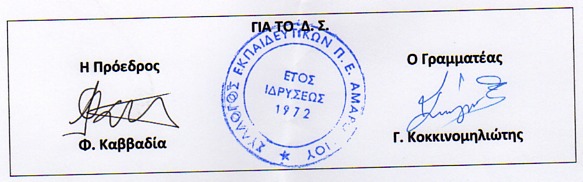 